Дополнительное соглашение N _____к Договору подряда N _____ от «__»___________ ____ г.г.________________________                                                                           «___» __________ 20__ г.____________________ в лице ____________________, действующ___ на основании ____________________, именуем__ в дальнейшем «Заказчик», с одной стороны, и _____________________ в лице ____________________, действующ___ на основании ____________________, именуем__ в дальнейшем «Подрядчик», с другой стороны, вместе именуемые «Стороны», заключили настоящее дополнительное соглашение о нижеследующем:1. В связи с увеличением объемов работ Стороны договорились внести в Договор подряда N _____ от «__»___________ ____ г. (Далее — «Договор подряда») следующие изменения.2. Изложить пункт _____._____ в следующей редакции:3. Установить доплату к общей стоимости Договора подряда в размере _____ (__________) рублей и принять п. _____._____ в следующей редакции:«Стоимость работ поручаемых Подрядчику по настоящему Договору составляет _____ (__________) рублей.»4. Настоящее Соглашение вступает в силу с «__»___________ ____ г. и действует в течение всего срока действия Договора подряда.5. Во всем, что не предусмотрено настоящим Соглашением, Стороны руководствуются Договором подряда.Адреса и реквизиты Сторон:Заказчик__________________________________________________Юр. адрес: ________________________________________Почтовый адрес:___________________________________ИНН:_____________________________________________КПП:______________________________________________Банк:_____________________________________________Рас./счёт:_________________________________________Корр./счёт:________________________________________БИК:_____________________________________________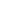 Подрядчик__________________________________________________Юр. адрес: ________________________________________Почтовый адрес:___________________________________ИНН:_____________________________________________КПП:______________________________________________Банк:_____________________________________________Рас./счёт:_________________________________________Корр./счёт:________________________________________БИК:_____________________________________________